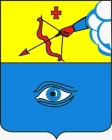 ПОСТАНОВЛЕНИЕ_24.08.2021_                                                                                           № _17/37_ г. ГлазовО проведении капитального ремонта общего имущества в многоквартирных домах, расположенных на территории муниципального образования «Город Глазов» в 2022 годуРуководствуясь частью 6 статьи 189 Жилищного кодекса Российской Федерации, постановлением Правительства Удмуртской Республики от 19.05.2014 №186 «Об утверждении Региональной программы капитального ремонта общего имущества в многоквартирных домах в Удмуртской Республике», Уставом муниципального образования «Город Глазов»П О С Т А Н О В Л Я Ю:1. Провести капитальный ремонт общего имущества в 2022 году в отношении многоквартирных домов, согласно Приложению к настоящему постановлению, собственники помещений в которых не приняли решение о проведении капитального ремонта общего имущества, в соответствии с Постановлением Правительства Удмуртской Республики от 19 мая 2014г. №186 «Об утверждении Региональной программы капитального ремонта общего имущества в многоквартирных домах в Удмуртской Республике».2. Настоящее Постановление подлежит опубликованию в средствах массовой информации.3. Контроль за исполнением настоящего постановления возложить на заместителя Главы Администрации города Глазова по вопросам строительства, архитектуры и жилищно-коммунального хозяйства С.К.Блинова.Администрация муниципального образования «Город Глазов» (Администрация города Глазова) «Глазкар» муниципал кылдытэтлэн Администрациез(Глазкарлэн Администрациез)Глава города ГлазоваС.Н. Коновалов